Vadovaudamasi Lietuvos Respublikos vietos savivaldos įstatymo 7 straipsnio 24 punktu, 15 straipsnio 4 dalimi, Lietuvos Respublikos melioracijos įstatymo 7 straipsnio 3 dalimi, 10 straipsnio 1 dalimi, Lietuvos Respublikos žemės ūkio ministro 2022 m. gegužės 12 d. įsakymu Nr. 3D-328 „Dėl Valstybei nuosavybės teise priklausančių melioracijos inžinerinių statinių rekonstravimo darbų projektų finansavimo taisyklių patvirtinimo”, Pagėgių savivaldybės taryba n u s p r e n d ž i a:1. Pritarti Melioracijos investicinio projekto ,,Plaškių, Nausėdų, Plaušvarių vandens reguliatorių (automatinių vandens reguliavimo vartų) rekonstravimo darbai“ (toliau – Projektas) paraiškos rengimui ir Projekto veiklų įgyvendinimui.2. Įsipareigoti padengti nenumatytas ar netinkamas finansuoti, tačiau šiam Projektui įgyvendinti būtinas išlaidas, kurių nepadengia Projektui skiriamas finansavimas (investicinio Projekto paraiškos pateikimas, investicinio Projekto parengimas). 3. Įgalioti Pagėgių savivaldybės merą pasirašyti Projekto sutartį ir kitus Projekto vykdymui reikalingus dokumentus.4. Sprendimą paskelbti Pagėgių savivaldybės interneto svetainėje www.pagegiai.lt.Šis sprendimas gali būti skundžiamas Lietuvos Respublikos administracinių ginčų komisijos Klaipėdos apygardos skyriui (H. Manto g. 37, 92236 Klaipėda) Lietuvos Respublikos ikiteisminio administracinių ginčų nagrinėjimo tvarkos įstatymo nustatyta tvarka arba Regionų apygardos administracinio teismo Klaipėdos rūmams (Galinio Pylimo g. 9, 91230 Klaipėda) Lietuvos Respublikos administracinių bylų teisenos įstatymo nustatyta tvarka per 1 (vieną) mėnesį nuo sprendimo paskelbimo ar įteikimo suinteresuotam asmeniui dienos.Pagėgių savivaldybės tarybos narys,pavaduojantis savivaldybės merą 			             Gintautas Stančaitis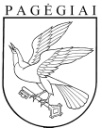 Pagėgių savivaldybės tarybasprendimasdėl PRITARIMO MELIORACIJOS INVESTICINIO PROJEKTO ,,PLAŠKIŲ, NAUSĖDŲ, PLAUŠVARIŲ VANDENS REGULIATORIŲ (AUTOMATINIŲ VANDENS REGULIAVIMO VARTŲ) REKONSTRAVIMO DARBai“ paraiškos rengimui ir veiklų įgyvendinimui2023 m. gruodžio 20  d. Nr. T-212Pagėgiai